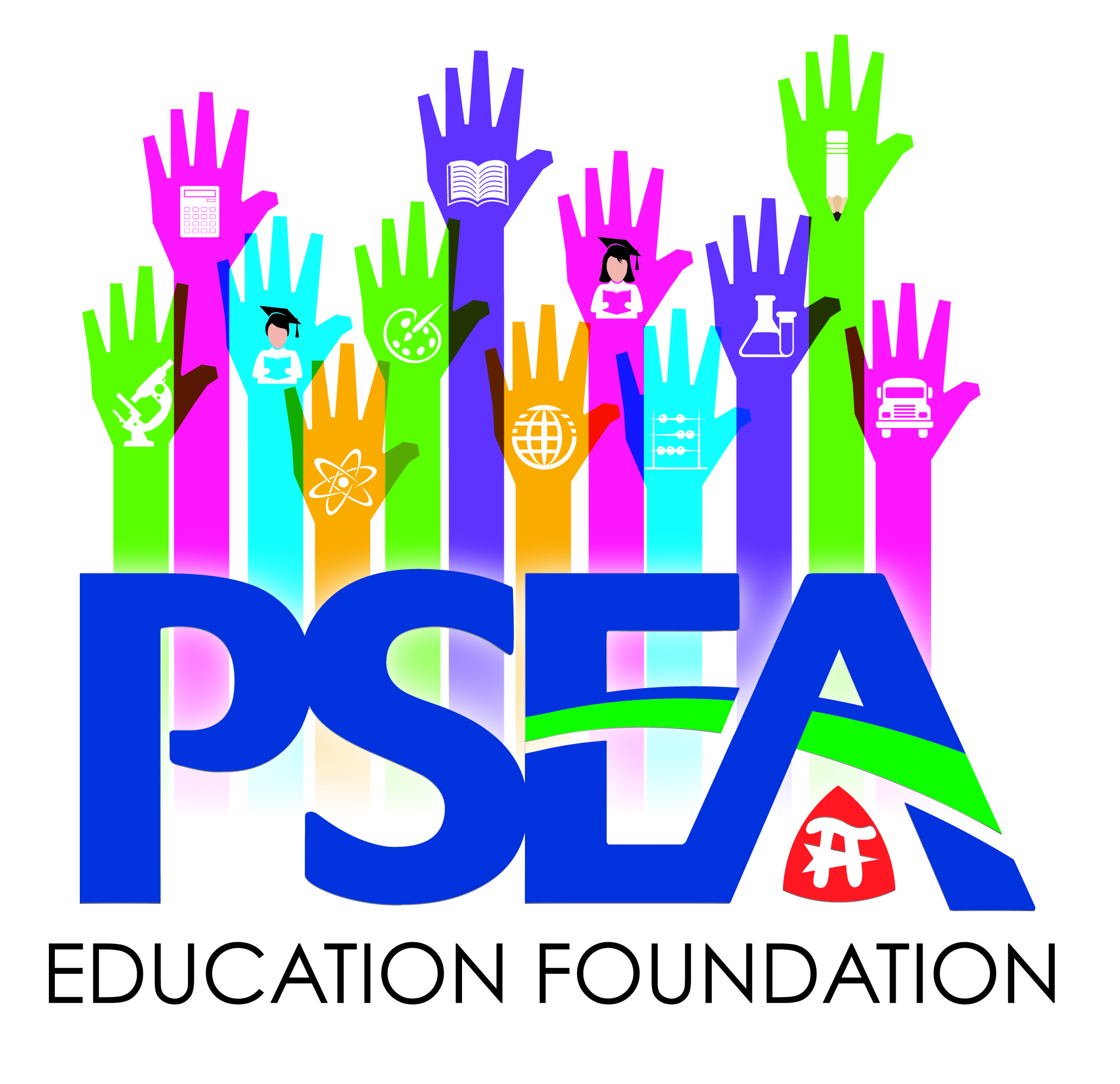 PSEA EDUCATION FOUNDATION WELFARE ASSISTANCE GRANT APPLICATIONSept. 1,  2023 – Aug. 31,  2024The purpose of the Welfare Assistance Grant Program is to provide hardship assistance to those individuals affected by sudden or severe financial hardship as a result of illness, death, crime, accident, fire, flood, other disasters, or similar sudden or severe financial burdens arising from events beyond their control.  The grant is to assist in providing basic necessities such as food, clothing, housing, transportation, medical care, funeral expense, or other basic needs.Personal information provided in this Welfare Assistance Grant Application and supporting documents are considered confidential and will only be disclosed to the directors of the PSEA Education Foundation and its Welfare Assistance Grant Application Review Committee (the PSEA Retirement and Welfare Committee), and confidential staff as necessary, for the purpose of reviewing the Application and for the purpose of administering the Grant Program and/or as otherwise required by law.  A review of the Application by the Foundation Directors and members of the PSEA Retirement and Welfare Committee will include communication, through oral, written, and/or electronic means, with the applicant’s local association president, region president, and PSEA UniServ Representative.PERSONAL INFORMATION:Name:											PSEA ID #:Street Address:				City:		State:		Zip:		Phone #:Date of Birth:				Present Employer:				Present Position:Length of Membership:			Local Association:				Region:Length of Public School Service:		Years of Service in Present Employment:    Are your PSEA/NEA/Local dues up-to-date?    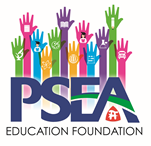 ASSETS:                                                                                                                                                                                             Amount in Checking Accounts as of Date of Application:											Amount in Savings Accounts as of Date of Application:									Amount of Certificates of Deposit as of Date of Application:									Amount of Christmas/Vacation Clubs as of Date of Application:								 Value of Stocks or Bonds as of Date of Application:											 
Other Investments as of Date of Application:										Value of Real Estate Equity (if any):											Value of Trust Funds (if any):												Value of Other Assets:													 Amount in GoFundMe or Other Fundraising Account:		____________________________________________________________________TOTAL ASSETS:														MONTHLY EXPENSES:Mortgage/Rent Payments:												Utilities:														Credit Payments:													Food and Clothing:													Insurance Premiums:													Medical Expenses:													Auto and Travel Expenses:												Other Expenses (explain):																	 TOTAL MONTHLY EXPENSES:												  					STATUS OF RESIDENCE:     In own residence		     Other	(Explain):  								STATUS OF MEDICAL INSURANCE:  Describe current coverage (if any)GRANT WILL BE USED FOR:  (check one box)     Food/Clothing    	   Housing (Rent/Mortgage/Utilities)	     TransportationMedical expense      Funeral Expense         Other basic needs: Pay for 	_________________ (Be very specific and concise)description of hardship:  You must attach a statement explaining why you are requesting assistance.  Your statement should describe the hardship you are facing which must be the result of illness, death, crime, accident, fire, flood, other disasters, or similar sudden or severe financial burdens arising from events beyond your control, and may also include any special or unique circumstances surrounding your financial need.other Assistance applied for:  (please CIRCLE ALL THAT applY)If application has been made, indicate present disposition of applications.  If insurance claim filed, disclose amount of claim:SIGNATURE OF APPLICANT:	I certify that I have examined this completed application and the facts and statements herein and my attached statement describing my hardship and the manner in which I will use the grant are true and correct to the best of my knowledge and belief.SIGNATURE							DATEPlease send your completed application to the PSEA Retirement and Welfare Committee at PSEA Headquarters. The Retirement and Welfare Committee has been designated by the PSEA Education Foundation to do the initial welfare assistance grant application review. Applications should be sent to the following address:PSEA RETIREMENT & WELFARE COMMITTEEc/o TRACY GAMBELUNGHE400 NORTH THIRD STREET, PO BOX 1724HARRISBURG, PA 17105-1724tgambelunghe@psea.orgAn application should be received by the PSEA Retirement & Welfare Committee at least 10 days in advance of one of the committee’s regularly scheduled meeting dates in order for the committee to complete its review of the application prior to the committee meeting. A committee member will need to interview you and contact the president of your local association, the president of the PSEA region in which your association is located, and the PSEA UniServ Representative for your local association.Retirement & Welfare Committee Meeting Dates for 2023-2024: October 27-28, 2023, February 2, 2024, and May 31-June 1, 2024YESNOHOUSEHOLD INCOME:Please list all the people who live in your household and their income, starting with yourself:HOUSEHOLD INCOME:Please list all the people who live in your household and their income, starting with yourself:HOUSEHOLD INCOME:Please list all the people who live in your household and their income, starting with yourself:HOUSEHOLD INCOME:Please list all the people who live in your household and their income, starting with yourself:HOUSEHOLD INCOME:Please list all the people who live in your household and their income, starting with yourself:HOUSEHOLD INCOME:Please list all the people who live in your household and their income, starting with yourself:HOUSEHOLD INCOME:Please list all the people who live in your household and their income, starting with yourself:HOUSEHOLD INCOME:Please list all the people who live in your household and their income, starting with yourself:HOUSEHOLD INCOME:Please list all the people who live in your household and their income, starting with yourself:HOUSEHOLD INCOME:Please list all the people who live in your household and their income, starting with yourself:HOUSEHOLD INCOME:Please list all the people who live in your household and their income, starting with yourself:HOUSEHOLD INCOME:Please list all the people who live in your household and their income, starting with yourself:HOUSEHOLD INCOME:Please list all the people who live in your household and their income, starting with yourself:AgeRelationshipRelationshipClaimed as Dependent on your Federal Income Tax ReturnClaimed as Dependent on your Federal Income Tax ReturnClaimed as Dependent on your Federal Income Tax ReturnClaimed as Dependent on your Federal Income Tax ReturnClaimed as Dependent on your Federal Income Tax ReturnClaimed as Dependent on your Federal Income Tax ReturnInformation on income is only required for you, your spouse, and any claimed dependents:Information on income is only required for you, your spouse, and any claimed dependents:Information on income is only required for you, your spouse, and any claimed dependents:Information on income is only required for you, your spouse, and any claimed dependents:AgeRelationshipRelationshipClaimed as Dependent on your Federal Income Tax ReturnClaimed as Dependent on your Federal Income Tax ReturnClaimed as Dependent on your Federal Income Tax ReturnClaimed as Dependent on your Federal Income Tax ReturnClaimed as Dependent on your Federal Income Tax ReturnClaimed as Dependent on your Federal Income Tax ReturnEarned Income (gross monthly)Other Income* (gross monthly)Source of Other IncomeSource of Other IncomeAgeRelationshipRelationshipYesNoNoEarned Income (gross monthly)Other Income* (gross monthly)Source of Other IncomeSource of Other Income     Yourselfself     Person #1     Person #2     Person #3     Person #4                                                                                                                          SUBTOTALS:  _________________________   _________________________   _________________________                                                                                                                                                                                         GRAND TOTAL:                                                 _________________________________________________* Other monthly income includes interest, dividends, retirement income, Social Security, Disability, Workers Compensation, Public Assistance, Veterans’ Benefits, Unemployment Compensation, child support, alimony, gambling and lottery winnings and any other sources of unearned income.                                                                                                                          SUBTOTALS:  _________________________   _________________________   _________________________                                                                                                                                                                                         GRAND TOTAL:                                                 _________________________________________________* Other monthly income includes interest, dividends, retirement income, Social Security, Disability, Workers Compensation, Public Assistance, Veterans’ Benefits, Unemployment Compensation, child support, alimony, gambling and lottery winnings and any other sources of unearned income.                                                                                                                          SUBTOTALS:  _________________________   _________________________   _________________________                                                                                                                                                                                         GRAND TOTAL:                                                 _________________________________________________* Other monthly income includes interest, dividends, retirement income, Social Security, Disability, Workers Compensation, Public Assistance, Veterans’ Benefits, Unemployment Compensation, child support, alimony, gambling and lottery winnings and any other sources of unearned income.                                                                                                                          SUBTOTALS:  _________________________   _________________________   _________________________                                                                                                                                                                                         GRAND TOTAL:                                                 _________________________________________________* Other monthly income includes interest, dividends, retirement income, Social Security, Disability, Workers Compensation, Public Assistance, Veterans’ Benefits, Unemployment Compensation, child support, alimony, gambling and lottery winnings and any other sources of unearned income.                                                                                                                          SUBTOTALS:  _________________________   _________________________   _________________________                                                                                                                                                                                         GRAND TOTAL:                                                 _________________________________________________* Other monthly income includes interest, dividends, retirement income, Social Security, Disability, Workers Compensation, Public Assistance, Veterans’ Benefits, Unemployment Compensation, child support, alimony, gambling and lottery winnings and any other sources of unearned income.                                                                                                                          SUBTOTALS:  _________________________   _________________________   _________________________                                                                                                                                                                                         GRAND TOTAL:                                                 _________________________________________________* Other monthly income includes interest, dividends, retirement income, Social Security, Disability, Workers Compensation, Public Assistance, Veterans’ Benefits, Unemployment Compensation, child support, alimony, gambling and lottery winnings and any other sources of unearned income.                                                                                                                          SUBTOTALS:  _________________________   _________________________   _________________________                                                                                                                                                                                         GRAND TOTAL:                                                 _________________________________________________* Other monthly income includes interest, dividends, retirement income, Social Security, Disability, Workers Compensation, Public Assistance, Veterans’ Benefits, Unemployment Compensation, child support, alimony, gambling and lottery winnings and any other sources of unearned income.                                                                                                                          SUBTOTALS:  _________________________   _________________________   _________________________                                                                                                                                                                                         GRAND TOTAL:                                                 _________________________________________________* Other monthly income includes interest, dividends, retirement income, Social Security, Disability, Workers Compensation, Public Assistance, Veterans’ Benefits, Unemployment Compensation, child support, alimony, gambling and lottery winnings and any other sources of unearned income.                                                                                                                          SUBTOTALS:  _________________________   _________________________   _________________________                                                                                                                                                                                         GRAND TOTAL:                                                 _________________________________________________* Other monthly income includes interest, dividends, retirement income, Social Security, Disability, Workers Compensation, Public Assistance, Veterans’ Benefits, Unemployment Compensation, child support, alimony, gambling and lottery winnings and any other sources of unearned income.                                                                                                                          SUBTOTALS:  _________________________   _________________________   _________________________                                                                                                                                                                                         GRAND TOTAL:                                                 _________________________________________________* Other monthly income includes interest, dividends, retirement income, Social Security, Disability, Workers Compensation, Public Assistance, Veterans’ Benefits, Unemployment Compensation, child support, alimony, gambling and lottery winnings and any other sources of unearned income.                                                                                                                          SUBTOTALS:  _________________________   _________________________   _________________________                                                                                                                                                                                         GRAND TOTAL:                                                 _________________________________________________* Other monthly income includes interest, dividends, retirement income, Social Security, Disability, Workers Compensation, Public Assistance, Veterans’ Benefits, Unemployment Compensation, child support, alimony, gambling and lottery winnings and any other sources of unearned income.                                                                                                                          SUBTOTALS:  _________________________   _________________________   _________________________                                                                                                                                                                                         GRAND TOTAL:                                                 _________________________________________________* Other monthly income includes interest, dividends, retirement income, Social Security, Disability, Workers Compensation, Public Assistance, Veterans’ Benefits, Unemployment Compensation, child support, alimony, gambling and lottery winnings and any other sources of unearned income.                                                                                                                          SUBTOTALS:  _________________________   _________________________   _________________________                                                                                                                                                                                         GRAND TOTAL:                                                 _________________________________________________* Other monthly income includes interest, dividends, retirement income, Social Security, Disability, Workers Compensation, Public Assistance, Veterans’ Benefits, Unemployment Compensation, child support, alimony, gambling and lottery winnings and any other sources of unearned income.                                                                                                                          SUBTOTALS:  _________________________   _________________________   _________________________                                                                                                                                                                                         GRAND TOTAL:                                                 _________________________________________________* Other monthly income includes interest, dividends, retirement income, Social Security, Disability, Workers Compensation, Public Assistance, Veterans’ Benefits, Unemployment Compensation, child support, alimony, gambling and lottery winnings and any other sources of unearned income.                                                                                                                          SUBTOTALS:  _________________________   _________________________   _________________________                                                                                                                                                                                         GRAND TOTAL:                                                 _________________________________________________* Other monthly income includes interest, dividends, retirement income, Social Security, Disability, Workers Compensation, Public Assistance, Veterans’ Benefits, Unemployment Compensation, child support, alimony, gambling and lottery winnings and any other sources of unearned income.Bank LoanInsurance ClaimSocial Security DisabilityLocal Association Welfare GrantPSEA Region Welfare GrantMedical SabbaticalCommunityVeteran’s AssistanceOther